健康づくり推進員による出前講座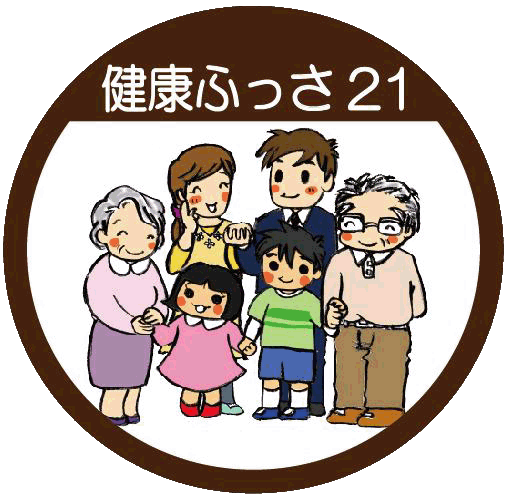 健康づくり推進員とは、市民の健康づくり事業を行政と一緒に進めていくボランティアです。栄養・食生活の「食」グループ、身体活動・運動の「体」グループ、休養・心の健康づくりの「心」グループの３つのグループで構成しています。主に、「心」グループ、「食」グループのメンバーが中心となって、地域やグループ活動の場にうかがい、健康づくりのための出前講座を行っています。次のメニューの中からご希望の内容を選んでいただき、訪問の希望日をご連絡ください。《 心グループ活動メニュー 》　　　　　　　　　　　　　♬　準備していただくものはありません　♫♪【お問合せ先】　福生市保健センター（042-552-0061）　　　担当：部屋・石井・小池・鈴川・間瀬《 食グループ活動メニュー 》【お問合せ先】　福生市保健センター（042-552-0061）　　　担当：平手・酒谷・木間・田村・河野Noメニュー名内　　　　　　　　容所要時間（おおよそ）１　歌（同時唱・交互唱）誰もが知っている懐かしい曲を中心に、声を合わせて歌いましょう。10～20分２玉　入　れ２つの組に分かれて紅白のボールを投げ、カゴに入れるゲームです。15分３体　　　操指を使った脳トレ体操や、その場でできる簡単な動きの体操を行います。参加者に合わせて内容は選べます。10分４ボール回しみんなで大きな円になり「あんたがたどこさ」の歌にあわせてボールを回していくゲームです。15分５ボディ音階ドレミの歌に合わせて体を動かす脳トレゲームです。15分６ソーラン節大きな円状のゴムを使ってソーラン節で体を動かします。5分７　講　　　話保健師等から、時節や参加者の方の年齢に応じて、健康維持に関する講話を行います。5～10分Noメニュー名内　　　　　　　　容所要時間（おおよそ）１食の講話バランスよく食べるとはどんなこと？１日にとりたい食品について、簡単にわかりやすくお話しします。10～15分　２健口体操・転倒予防体操いつまでもおいしく安全に食べ、笑顔で人生を過ごすためには、お口の健康が大切です。簡単にできるお口の体操と、筋力アップのためにご自宅で座っていてもできる簡単な転倒予防体操についてご紹介します。15分　３食クイズ食に関するテーマでクイズを行います。楽しく知識を身につけませんか？15分　４食育紙芝居小さなお子さん向けに、食育をテーマに紙芝居をします。10分　